“Leadership” Scholarship AnnouncementTo promote participation in the prevention of drugs and alcohol and to encourage civic involvement, the Anderson County Agency for Substance Abuse Policy (ASAP) Board is offering two $2,000 scholarships to qualified high school senior candidates and/or non-traditional college or vocational students, who are residents of Anderson County. One scholarship award will be given to a female student and one to a male student.  These scholarship awards will be given to students who display leadership qualities in school, church and/or community activities.Award recipients will be selected using the following criteria:Applicants may apply who are either meeting requirements for current school year graduation from a high school located in Anderson County or be enrolled as a non-traditional student in college or vocational school.Scholarship award will be in the amount of $2,000 and will be paid to an institution of higher learning. (Scholarships will depend upon ASAP funds being made available through the Kentucky Office of Drug Control Policy).For graduating high school students, a high school transcript or equivalency is required.  Application forms can be obtained from Anderson County High School guidance counselors.For non-traditional college or vocational school students, an ASAP scholarship application form and a college/school transcript is required.  Application forms can be obtained from Anderson Community Education Office or by contacting the ASAP Board Coordinator.An essay is required from every applicant on her/his experience(s) regarding:  leadership role(s) in clubs or activities at school, in church or with community service; experiences with academic achievements and artistic (art & music) development during high school years; and/or life experiences in which student believes experiences have impacted grades and/or community service. Student must describe intended career path and how student feels that path will contribute to society.One letter of recommendation from a non-relative adult, whom can verify skills and activities set forth in the application, is required with an application.  Examples:  adult mentor, teacher, coach, pastor, or supervisor/employer.Selection of the two scholarship winners will be based on combination of factors including: academic achievement, potential for higher education success, community activities, and essay quality.In all matters, the Scholarship Committee shall have final discretion in interpretation of guidelines for selecting and awarding of scholarships.Instructions and technical requirements for writing essay and submitting application:Write a one (1) page essay on the topic “Leadership in My Community”Essay should address each of the following points:Describe your involvement in civic activities. Indicate the activity, the date of participation and your role. Describe your academic achievements and artistic (art & music) development in your high school years. Describe a life experience, which you believe has impacted your grades and/or community service. Describe your intended career path and how you feel it will contribute to society.Technical Requirements for Essay:Must be typed1 page with approximately 200 words12 point font1.5 inch space between lines1 inch margins on all sidesApplication and essay are due no later than March 31, 2017Please return completed application and essay to:Anderson County ASAP BoardP. O. Box 152Lawrenceburg, KY 40342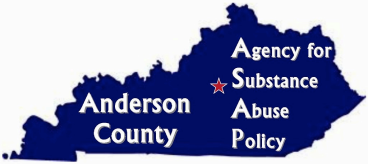 